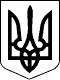 УКРАЇНАВІЙСЬКОВО-ЦИВІЛЬНА АДМІНІСТРАЦІЯ МІСТА АВДІЇВКА ДОНЕЦЬКОЇ ОБЛАСТІ(ВЦА М.АВДІЇВКА)РОЗПОРЯДЖЕННЯвід  08.12.2020 		             Авдіївка     	 		              № 1239Про затвердження плану діяльності з підготовки проєктів регуляторних актів на 2021 рік  З метою ефективного виконання ст. 7 Закону України «Про засади державної регуляторної політики у сфері господарської діяльності», керуючись Законом України «Про військово-цивільні адміністрації», з о б о в ’ я з у ю:  Затвердити план діяльності з підготовки проєктів регуляторних актів на 2021 рік (додається).Координацію дій щодо виконання цього розпорядження покласти на відділ економічного розвитку, торгівлі та інвестицій військово-цивільної адміністрації міста Авдіївка Донецької області (Ткачук).Контроль за виконанням розпорядження покласти на заступника керівника військово-цивільної адміністрації міста Авдіївка Донецької області Сергія Легенького.Керівник військово-цивільної адміністрації 				             Віталій БАРАБАШДодаток 1 до розпорядження керівникавійськово-цивільної адміністраціїміста Авдіївка Донецької областівід  08.12.2020  № 1239План діяльності з підготовки проєктів регуляторних актів на 2021 рікДодаток підготовлено відділом економічного розвитку, торгівлі та інвестицій військово-цивільної адміністрації міста Авдіївка Донецької області№ з/пВид регуляторного актуНазва регуляторного актуМета прийняття регуляторного актуТермін підготовки проєктуВідповідальні за розробку проєкту1Розпорядження керівника військово-цивільної адміністрації  міста Авдіївка Донецької областіПро затвердження Порядкуутримання, ремонту та реконструкції фасадів багатоквартирних будинків на території міста Авдіївка Донецької областіСтворення сприятливих умов для покращення архітектурного обліку міста та забезпечення прозорості діяльності військово-цивільної адміністрацій міста Авдіївка Донецької областіI-IІ квартали 2021 рокуВідділ архітектури та містобудування військово-цивільної адміністрації міста Авдіївка Донецької області                    продовження додатку 1                   продовження додатку 12Розпорядження керівника військово-цивільної адміністрації  міста Авдіївка Донецької областіПро затвердження Правил приймання стічних вод до систем централізованого водовідведення міста АвдіївкаВдосконалення законодавчого врегулювання правовідносин між підприємствами, установами та відокремленим підрозділом Авдіївським ВУВКГ КП «Компанія «Вода Донбасу» при укладенні договорів, про порядок приймання стічних вод у комунальні системи каналізації міста Авдіївка у відповідності до Правил.I-IV квартали 2021 рокуАвдіївське виробниче управління водопровідно-каналізаційного господарства  КП «Компанія «Вода Донбасу»Начальник відділу економічного розвитку, торгівлі та інвестиційвійськово-цивільної адміністрації міста Авдіївка Донецької областіЮлія ТКАЧУКЗаступник керівника військово-цивільної адміністрації міста Авдіївка Донецької областіСергій ЛЕГЕНЬКИЙ